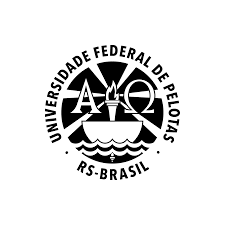 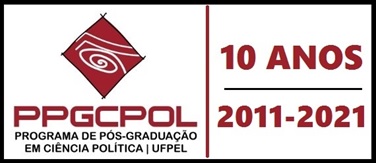 FORMULÁRIO PARA INSCRIÇÃO DE ALUNO EM REGIME ESPECIAL  PPGCPol/UFPelDADOS PESSOAIS DO ALUNO Nome:Data de nascimento:                         Estado civil:                         Sexo: ( )M ( )FCPF:                                                  Nº certificado de reservista: Título Eleitoral:                                Zona:                    Seção:RG Número:                                        UF:          Data de Expedição:Órgão Emissor:                                                Naturalidade:                                                               País:                                          Estado:                                        Cidade: FORMAÇÃO NA GRADUAÇÃO Curso: Instituição:Mês/Ano de conclusão:Titulação mais elevada: Nível:                                                      Instituição:                          Ano obtenção: ENDEREÇO RESIDENCIAL Endereço:                                               Nº:      Complemento:                                        Bairro:                                                           CEP:                                   Cidade/UF:E-mail:                                                                               Telefone móvel:ATIVIDADE PROFISSIONAL Atividade profissional principal:Empresa ou instituição:Endereço profissional: Endereço:                                               Nº:      Complemento:                                         Bairro:                                                      CEP:                                   Cidade/UF:E-mail:                                                                                Telefone fixo ou móvel:DISCIPLINA REQUERIDA Nome do/a Docente Ministrante:Nome da Disciplina:________________________________________Assinatura do/a requerentePelotas,  dia, mês, ano PARECER do Programa de Pós-Graduação em Ciência Política/UFPel(  ) Deferido (  ) Indeferido. Justificativa:			_____________________________________Assinatura da Coordenação do PPGCPol/UFPel(Coordenador/a ou Adjunto/a)Pelotas,  dia, mês, ano 